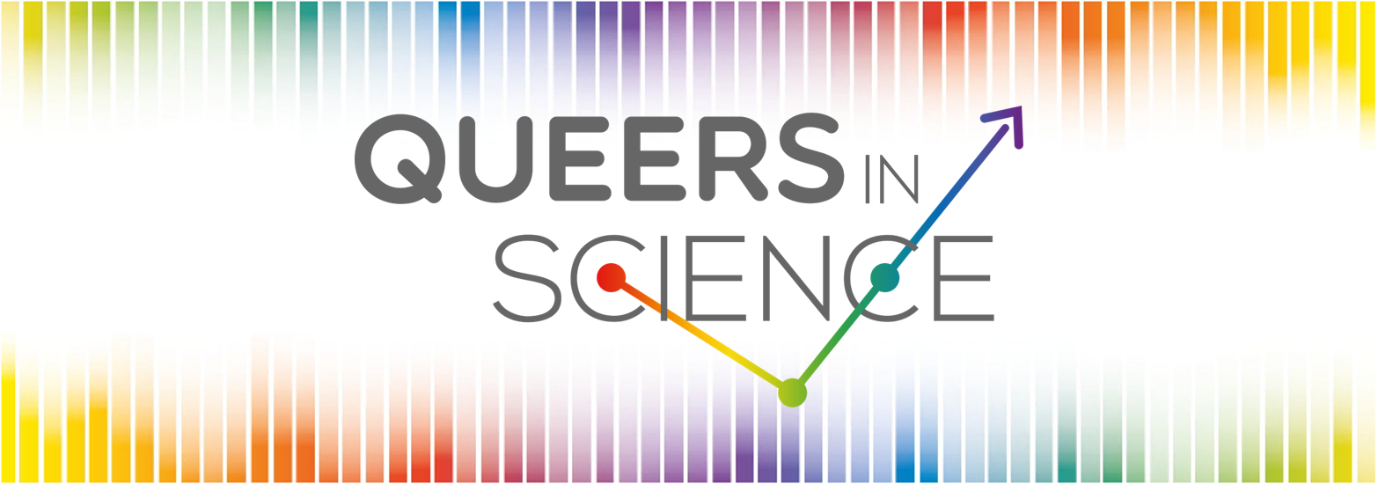 National QueersInScience networkCall for expressions of interest for state championsQueersInScience and the Australian Academy of Science are inviting people who identify as LGBTQIA+ and work in science, technology, engineering, mathematics, and medicine (STEMM) fields to submit an expression of interest to join the steering committee of the national QueersInScience network. Individuals who are passionate about advocating for the inclusion of LGBTQIA+ people within STEMM organisations in their state or territory and across Australia are encouraged to submit an expression of interest to become a state champion. Together, the state champions will form the steering committee working to define the direction and goals for the national QueersInScience network before it launches.State champions will drive activities in their state that increase the sense of community and belonging for LGBTIA+ individuals. QueersInScience growth into a national network for LGBTQIA+ scientists and professionals in STEMM fields has been made possible through funding from the Theo Murphy (Australia) Initiative.If you experience any issues completing the form, please email us at emcr@science.org.au To submit an expression of interest, please complete the form by 18 August 2019. Contact detailsTitle: ______________________________________First name: _________________________________Last name: _________________________________Organisation: ______________________________________Position: ______________________________________Discipline or field of work: ______________________________________Email address: ______________________________________City/Town: ______________________________________State/Territory: ______________________________________Preferred pronoun: ______________________________________Twitter handle: ______________________________________How do you describe your gender identity? FemaleMaleNon-binary/Non-conformingGender fluidOtherI do not wish to discloseDo you wish to identify as an Aboriginal and/or Torres Strait Islander?YesNoDo not wish to answerIf you feel comfortable answering, how do you identify within the LGBTQIA+ community?ApplicationWhy are you interested to join the network as a state champion? (150 words)What activities would you like to see the National QueersInScience Network undertake? (150 words)Describe any experience in advocacy roles you consider would be valuable for this role? (150 words)Please select your experience level in positions of service or leadership? (i.e. committee member roles, management roles, extracurricular groups)Limited experienceSome experienceExtensive experienceWhich of the following best describes your current role?ResearcherPractitionerPhD studentAdministrative staffConsultantManagementResearch assistantProfessionalStudentSupport staffOtherIf you selected researcher in the above question, please let us know your career levelEarly careerMid-careerSenior careerWhich one best describes your location?I live in a metropolitan areaI live in a regional area